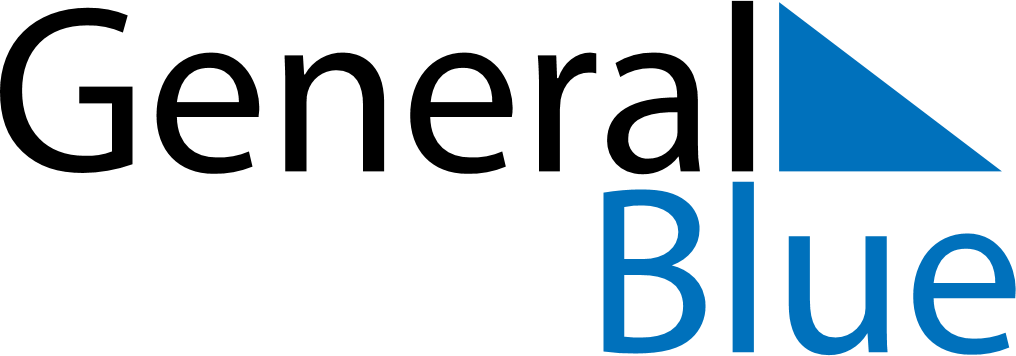 June 2021June 2021June 2021June 2021June 2021June 2021ParaguayParaguayParaguayParaguayParaguayParaguaySundayMondayTuesdayWednesdayThursdayFridaySaturday123456789101112Chaco Armistice131415161718192021222324252627282930NOTES